	Dietrich School of Arts and Sciences GSO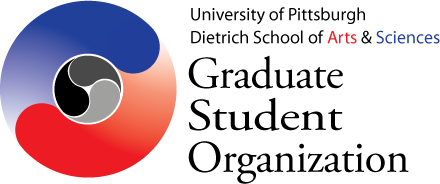  		Reimbursement RequestPlease Read the Following Instructions Carefully.Funds are available to all A&S graduate student departments that are active and in good standing with the A&S GSO. For your department balance, contact asgso@pitt.edu. To use the funds, all graduate students in the department must be invited to the event. You must follow all university policies; there is NO alcohol on campus unless a bartender is hired through Campus Catering. You may be reimbursed for alcohol off campus, but must request and complete the alcohol advisor approval form in advance. Please contact for details.Please include original itemized receipts that show the last four digits of your credit card and tape them to a separate piece of paper.Please include an event sign-in sheet (or guest list) if your event involves food/drink.Submit your reimbursement within 30 days of purchase/receiving your receipt.Please be sure to complete all sections of the form to ensure your request is not delayed. Please type your response if possible. Submit reimbursement requests as a single .pdf file, including clear images or scans of receipts to asgso@pitt.edu.Today’s Date: Click here to enter a date.	Department: Click here to enter text.Person to be ReimbursedEvent Info (if applicable)Event: Click here to enter text.					Reimbursement Total: Click here to enter text._____________________________________					_____________________________	Signature of person to be reimbursed						DateClick here to enter text.							________________________________________	__________________________________	___________________________	Department Signatory Name			Signature				DateDO NOT FILL OUT FORM BELOW THIS LINE.__________________________________________________________________________	_____________________________	Report Name								Travel/Report DateNon-Travel			Graduate Student	SORC Activity—Student Affairs______________________		_____________________	____________________________________	Trip Type				Traveler Type		Report/Trip Purpose ____________________________________________________________________________		Event Name								v							________________________________________________________	_________________	Account Number						ApprovedChristina Vega-Alemany							________________________________________	_________________________________________	______________	A&S GSO Authorization			Signature					Date________________________________________	_________________________________________	______________	SORC Authorization				Signature					DateLast Name: Click here to enter text.First Name: Click here to enter text.First Name: Click here to enter text.First Name: Click here to enter text.PeopleSoft ID: Click here to enter text.PeopleSoft ID: Click here to enter text.Street Address: Click here to enter text.Street Address: Click here to enter text.City: Click here to enter text.City: Click here to enter text.State: Click here to enter text.Zip Code: Click here to enter text.Phone Number: Click here to enter text.Phone Number: Click here to enter text.Phone Number: Click here to enter text.Pitt Email Address: Click here to enter text.Pitt Email Address: Click here to enter text.Pitt Email Address: Click here to enter text.Event Name: Click here to enter text.Event Date: Click here to enter a date.Location: Click here to enter text.DateVendorDescription of ExpenseAmountTotal reimbursement RequestedTotal reimbursement RequestedTotal reimbursement Requested